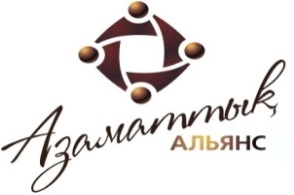 Маңғыстау облысы, Ақтау қ, 34 ш/а, «Қазақстан халқы ассамблеясы» ғимараты, тел 303784, 303784  malto:gamo_aktau@mail.ru№ 46 – 22 «22» марта 2022г. Приложение 5Форма Кому: Некоммерческому акционерному обществу «Центр поддержки гражданских инициатив»
От кого: "Центр поддержки гражданских инициатив"                                                От Объединения юридических лиц в форме ассоциации «Гражданский Альянс Мангистауской области по вопросам развития общества»
Заявление на участие в конкурсе на предоставление гранта для неправительственных организаций*Настоящим заявлением Объединение юридических лиц в форме ассоциации «Гражданский Альянс Мангистауской области по вопросам развития общества» (далее – заявитель) выражает желание принять участие в конкурсе на предоставление
грантов для неправительственных организаций (далее – конкурс) по теме:
«Организация и развитие гражданского центра для поддержки неправительственных организаций по принципу «одного окна» в Мангистауской области»
и согласие реализовать социальный проект и (или) социальную программу в соответствии с
условиями конкурса.Заявитель настоящим подтверждает и гарантирует, что вся информация,
содержащаяся в Заявлении и прилагаемых к ней документах, является подлинной,
соответствует истинным фактам, и выражает осведомленность об ответственности за
предоставление недостоверных сведений о своей правомочности, квалификации,
качественных и иных характеристиках, соблюдении им авторских и смежных прав, а также
иных ограничений, предусмотренных действующим законодательством Республики
Казахстан. Заявитель принимает на себя полную ответственность за предоставление таких
недостоверных сведений.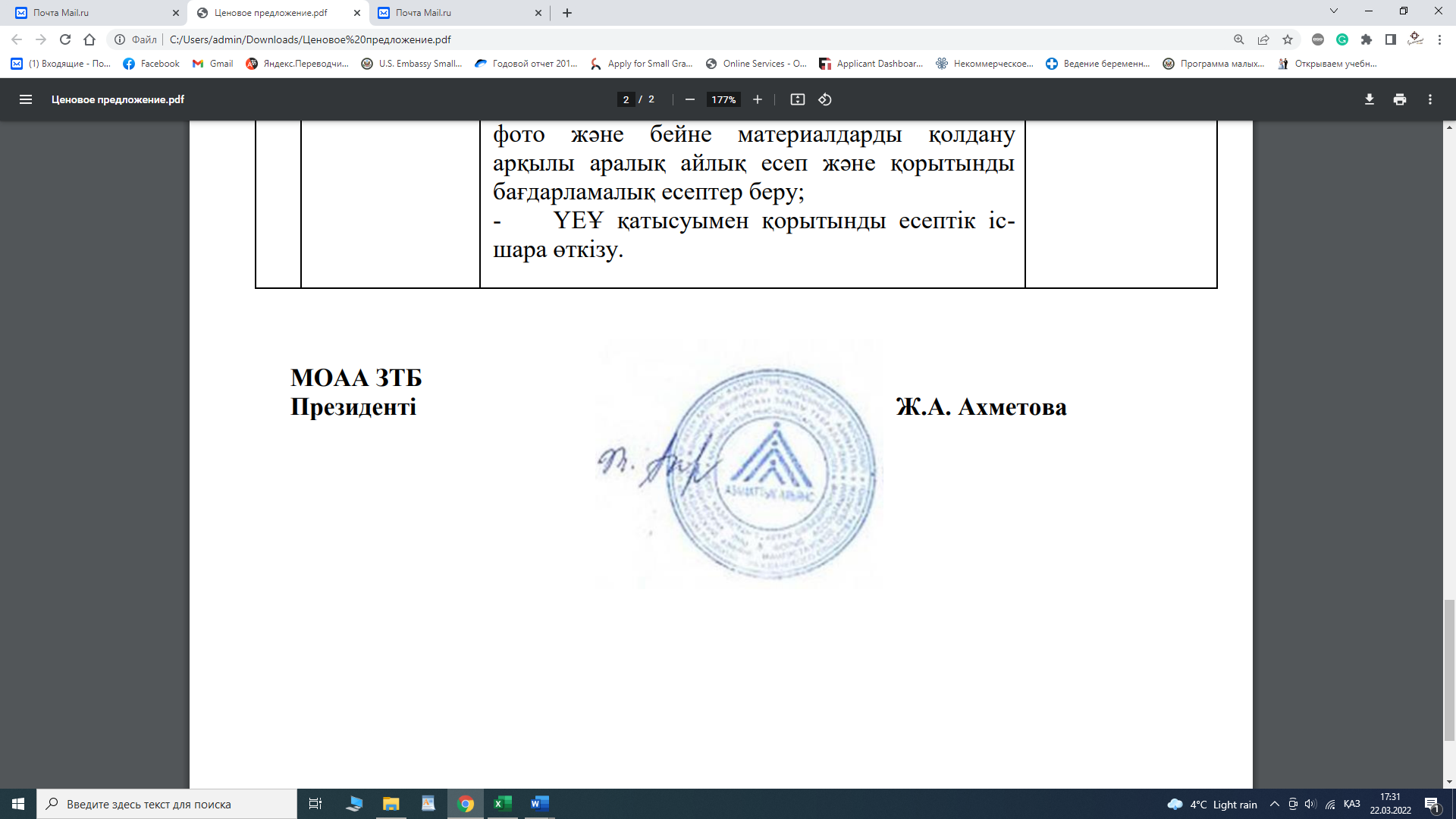 Президент ОЮЛ ГАМОАхметова ЖибекДата заполнения "22" марта 2022 годПриложение 6                  ФормаАнкета заявителяПриложение 7ФормаСведения о потенциале заявителяОбоснование соответствия предлагаемого социального проекта и (или) социальной программы уставной деятельности организации.Основной целью объединения является консолидация общественных структур в целях влияния и углубления идей демократии в обществе; Формирование диалоговой культуры гражданского общества, власти и бизнеса.Основные направления деятельности (согласно уставу):- Развитие и поддержка гражданских инициатив;- Укрепление взаимодействия и диалога гражданского общества с государственными и представительными органами власти, бизнесом;- Участие в разработке предложений по внесению изменений в законодательство РК; - Проведение грантовых конкурсов; - Реализация проектов, направленных на повышение правовой, экологической, гендерной грамотности граждан.Опыт работы заявителя по теме гранта.         Перечисляется предыдущие аналогичные социальные проекты и (или) социальные программы, реализованные или находящиеся в процессе реализации за последние 3 (три) года (проекты и услуги, выполненные специалистами организации на индивидуальной основе или через другие организации, не могут считаться соответствующим опытом самой организации). Наличие у заявителя материально-технической базы для реализации социального проекта и (или) социальной программы. Описывается готовность организации к реализации социального проекта и (или) социальной программы (технико-экономические и финансовые показатели).Наша организация имеет все ресурсы для качественного осуществления проекта:ГАМО имеется офис в здании «Ассамблея народа Казахстана» (договор аренды имеется), общая площадь 75 кв.м., в нем расположены 2 офисных помещений, конференц-зал. Офис полностью мебелизирован, проведен интернет, имеется два телефонных номера, проектор, маркерная доска, компьютеры, принтеры и т.д. Работает сайт Гражданского альянса Мангистауской области www.gamo.kz на страницах которого размещаются новости о проектах.В организации внедрены процедуры проектного менеджмента международного стандарта и внутренние финансовые политики, такие как: учетная политика, политика по кадрам, по закупу, по грантам, по командировкам и т.д. В организации проведено 2 аудита, первый финансовой деятельности за период 2012 - 2015 гг. и второй за 2017-2020 гг. Сотрудники и эксперты ОЮЛ ГАМО имеют большой опыт в неправительственном секторе и прошли обучение «Управление проектами на основе стандарта ANSI PMI PMBOK», сотрудники организации имеют степень магистра бизнес администрирования (МВА) окончили университет «ALMAU».Объединение располагает высокопрофессиональным составом сотрудников, которые с 2017 года реализуют проекты по направлению МСУ. За этот период был сформирован пул профессиональных тренеров, консультантов, экспертов в области местного самоуправления не только на региональном уровне, но и на Республиканском уровне. Имеется разработанные программы по внедрению подходов инклюзивного планирования сельских территорий. Создана методическая база точнее руководство по вовлечению общественности к участию в принятии решений на местном уровне. Также ГАМО имеет большой опыт выдаче малых грантов для инициативных групп и членов местных сообществ, направленных на решение проблем местного значения. Состав проектной команды заявителя (работники, которые будут вовлечены в реализацию предлагаемого социального проекта и (или) социальной программы).Опыт работы неправительственной организации в соответствующем регионе (заполняется в случае подачи заявки на темы гранта, предусмотренные Планом местных исполнительных органов).      Опишите опыт работы в соответствующем регионе, в котором запланирована реализация социального проекта и (или) социальной программы.Приложение 8ФормаСодержание предлагаемого социальном проекте и (или) социальной программыОсновная информация о социальном проекте и (или) социальной программе.Обоснованность реализации социального проекта и (или) социальной программы.Целевые группы (кто получит пользу от реализации социального проекта и (или) социальной программы).      Описывается участие представителей целевых групп в процессе планирования и реализации социального проекта и (или) социальной программы.Партнеры по социальному проекту и (или) социальной программе и заинтересованные стороны.Перечисляется все партнеры социального проекта и (или) социальной программы и заинтересованных стороны, описывается их участие в социальном проекте и (или) социальной программе (например, государственные органы, неправительственные организации, представители бизнес-сектора, средств массовой информации, международные организации и прочие), а также виды поддержки (информационная, консультативная и другие).Обратная связь с целевой группой по социальному проекту и (или) социальной программе.План мониторинга реализации социального проекта и (или) социальной программы.Календарный план социального проекта и (или) социальной программы.Риски социального проекта и (или) социальной программы.Освещение деятельности социального проекта и (или) социальной программы в средствах массовой информации (далее – СМИ).Устойчивость социального проекта и (или) социальной программы.Приложение 9ФормаСмета расходов по реализации социального проекта и (или) социальной программы№ п/пНаименованиеИнформация (заполняется заявителем)1.Наименование заявителя в соответствии со справкой о государственной регистрации (перерегистрации) юридического лица или свидетельством о государственной регистрации (перерегистрации) юридического лицаОбъединение юридических лиц в форме ассоциации «Гражданский Альянс Мангистауской области по вопросам развития общества»2. Дата государственной регистрации (перерегистрации) Дата первичной регистрации: 21.11.2005г.Дата внесения изменений и дополнении:08.08.2013г.3. Бизнес-идентификационный номер 0511400105974Фактический адресМангистауская обл, г.Актау, 34 мкр., здание «Дом дружбы», 34 офис; электронная почта: gamo_aktau@mail.ru8 (7292) 303784 www.gamo.kz5.Информация о целевой группе заявителяНе применимо 6. Фамилия, имя, отчество (при его наличии), должность первого руководителя, контактные номера телефонов (в том числе мобильный) и адрес электронной почты Ахметова Жибек АманбаевнаТел.: 8/7292/303784 87025176605электронная почта: jibek_aktau@mail.ru7.Фамилия, имя, отчество (при его наличии) главного бухгалтера (бухгалтера), контактные номера телефонов (в том числе мобильный) и адрес электронной почтыНе применимо8.Трудовые ресурсы всего. Из них:6Штатные сотрудники6 сотрудников Привлекаемые специалистыНе применимоВолонтерыНе применимоСроки реализации социального проекта и (или) социальной программыНаименование социального проекта и (или) социальной программы (краткое описание основной деятельности)Наименование заказчика (донора) и географический охват выполненного социального проекта и (или) социальной программыСтоимость социального проекта и (или) социальной программыРезультаты социального проекта и (или) социальной программы2017-2020 гг.«Ауылды бірлесе дамыту!: Совместный подход к развитию местного самоуправления»Представительство Европейского Союза в КазахстанеМангистауская область458 000 евроПо результатам проекта сельские акимы получили новые навыки по планированию и ведению работы по реализации функций местного самоуправления. Жители сел через деятельность местных сообществ получили реальную возможность участвовать в обсуждении и процессе принятия решений по местным проблемам. Разработанные инклюзивные планы развития сел открыли новые возможности развития предпринимательства, а также, созданы новые рабочие места, что содействовало улучшению качества жизни сельского населения2018 г.«Организации комплекса мероприятий по разъяснению среди населения стратегических программ развития Республики Казахстан, в том числе государственных программ, о ходе ее реализации в области»Управление внутренней политики Мангистауской областиМангистауская область6 880 000 тгВ рамках данного проекта была проведена 12 встречи. Организована благотворительная акция «Қайсар жандар» и тренинг на тему «Повышение правовой грамотности лиц с ограниченными возможностями». Была проведена среди 50 студентов республиканский дебатный турнир. Организовано 2 квест игры среди молодежи. 2018 г.«Реализация проекта по формированию антикоррупционного сознания граждан»Управление внутренней политики Мангистауской областиМангистауская область1 700 000 тгВ рамках проекта проведены 2 акций. Проведен областной Форума на тему «Служение Родине - долг». Подготовлен 1 социальный видеоролик.2018 г.«Усиление взаимодействия членов местного сообщества с местными органами власти Мангистауской области».Корпоративный фонд Благотворительный Фонд Сорос-Казахстан9 506 400 тгВ рамках данного проекта была разработана и распечатаны брошюры в количестве 400 шт. В целях повышения экономической, технологической и административной эффективности внедрения на местах МСУ организовано межрегиональный обмен опытом для сельских акимов, членов местного сообщества и для предпринимателей Мангистауской области, в Кызылординскую область. В целях содействия участию жителей сел в МСУ, проведен конкурс «Лучшая сельская инициатива», в рамках проекта были выданы 5 грантов по 150 000 тенге для сельских НПО и местного сообщества для реализации социальных проектов.2018 г.«Развитие потенциала неправительственного сектора Мангистауской области через организацию работы Ресурсного центра»Управление внутренней политики Мангистауской областиМангистауская область7 958 000 тгДля НПО области были организованы серия семинаров. В целях разъяснения механизмов   местного самоуправления организовано 3 встречи и 2 семинара  с  жителями районов области. Организован и проведен VIII областной Гражданский форум.2018 г.Организация и развитие гражданского центра для поддержки неправительственных организаций по принципу «одного окна» в Мангистауской областиНекоммерческое акционерное общество «Центр Поддержки Гражданских инициатив»Мангистауская область837 760 тг.В рамках проекта  была организована работа по открытию Гражданского центра.Для усиления потенциала НПО был проведен семинар по вопросам создания и деятельности НПО, в том числе по вопросам базы данных, государственного социального заказа, государственных грантов и премий, общественных советов, подпрограммы «Атамекен» и других возможностей для НПО.2019 г.Повышение потенциала сельских НПО в Мангистауской областиНАО «Центр поддержки гражданских инициатив»8 098 080 тгВ рамках проекта были проведены  тренинги для сельских НПО на темы: «Проектное управление», «Участие местных сообществ в решении социально-значимых вопросов» и в результате участники тренинга повысили потенциал по проектному управлению и на практике начали  использовать механизмы общественного участия и проектного управления. Также  был проведен конкурс по выдаче малых грантов для сельских НПО/инициативных групп. В результате конкурса 10 НПО/инициативные группы получили гранты на сумму 300 000 тенге, общий фонд грантовых средств составил 3 000 000 тенге. Реализованные проекты были направлены на решение местных социальных проблем сел области. 2020 г.Развитие творческого и личного потенциала молодежи путем производства видеоконтентаГУ «Управление внутренней политики Мангистауской области»1 994,0 тыс.тгПродвижение региональной молодежной политики в социальных сетях посредством разработки и продвижения видеороликов, информационных материалов на казахском и русском языках2020 г.Поддержка студентов в средних и высших учебных заведениях, развивая их творчество, поощряя их инициативыГУ «Управление внутренней политики Мангистауской области»1 320,0 тыс.тгУсиление патриотизма и гражданского воспитания молодежи путем вовлечения в социально-экономическую и общественно-политическую жизнь региона2020 г.Развитие неправительственного сектора посредством организации деятельности областного ресурсного центраГУ «Управление внутренней политики Мангистауской области»6 300,0 тыс.тгРазвитие неправительственного сектора путем реализации малых грантов для сельских НПО, участие на гражданском форуме, создание и ведения единого информационного сайта для гражданского общества. На постоянной основе проведение обучающих мероприятия с привлечением максимального количества НПО области. Вместе с тем  оказание консультации обратившихся НПО2020 г.Организация работы по развитию диалога и взаимодействия между государственными органами и СМИГУ «Управление внутренней политики Мангистауской области»2 406,0 тыс.тгРаскрытия потенциала местных СМИ путем обучения, ведение пиара через проведение пресс-тура с целью получение материалов, публикаций2020 г. Повышение правовой грамотности жителей сельских населенных пунктовНАО «Центр поддержки гражданских инициатив»5 440 000 тг.В результате проекта сельские жители, в том числе 485 сельских женщин получили знания, по повышению правовой грамотности, 105 сельских женщин получили юридические консультации и 1957 бенефициаров получили информационную брошюру.2020 г.Повышение потенциала сельских НПО в Мангистауской областиНАО «Центр поддержки гражданских инициатив»8 127 510 тг.Выданы 10 мини грантов по 500000 тенге на общую сумму 5 000 000 тенге для сельских НПО и инициативным группам для реализации социальных проектов. Сельские НПО повысили потенциал по проектному управлению, и участию членов местных сообществ в решении социально-значимых вопросов села. Сельские НПО и инициативные группы применили полученные знания на практике через реализацию социальных проектов в рамках финансовой поддержки   неправительственным организациям и инициативным группам на реализацию социальных проектов2020 г.FUTURE JASTAR – MANGYSTAUФонд Сорос Казахстан3 494 000 тг. 150 учащихся и 17 учителей трех пилотных школ Мунайлинского района прошли обучение среде программирования Scratch и web программированиюПроект послужил профоринетации для школьников сельских школ по востребованным специальностям в сфере IT программирования. Результаты анкетного опроса показали, что не менее 30% обученных участников свяжут свою будущую специальность с IT. Обученные учителя будут проводить консультации, обучение среди других школьников и все эти меры внесут вклад в развитие цифровизации региона, снижению уровня безработицы среди молодежи через выбор нужных вытребованных специальностей, так как регион нефтяной и молодежь в основном стремится работать в нефтяной сфере.   2021"Организация комплекса мероприятий, направленных на развитие местного самоуправления"НАО «Центр поддержки гражданских инициатив»31 891 320 тг-	Созданы 4 community центра Всего центрами предоставлено 440 консультации по МСУ. 4 community центра вышли на самофинансирование.-	проведены 16 семинаров в 8-ми целевых областях. Всего 422 участников. Темы семинаров: «Вовлечение местного сообщества в реализацию местного самоуправления» и «Разработка социального проекта». Участниками семинара: местные органы власти, представители НПО, члены местных сообществ и активные граждане.-	Проведен конкурс малых грантов: Всего поступило 98 заявок. Определены 20 победителей на общую сумму 8 000 000 тенге-	Разработаны инклюзивные планы 4-х сел:1. с.Махамбет, Махамбетский р-н, Атырауская область;2. с.Тассай, Хромтауский р-н, Актюбинская область;3. с.Ботамойнак, Байзаковский р-н, Жамбылская область;4. с.Кожохово, Глубоковский р-н, Восточно-Казахстанская область2021«Вовлечение местного сообщества в мониторинг государственных закупок сельских бюджетов»Фонд Сорос-Казахстан11700 000 тгБыли проведены 7 тренингов по повышению потенциала членов местных сообществ и СМГ, на тему «Мониторинг государственных закупок на сельском уровне» с участием 168 человек;
Был проведен конкурс «Лучшая сельская инициатива» поступило 17 заявок, по результатам одобрены 5 самых лучших проектов;5 победителей конкурса «Лучшая сельская инициатива» реализовали социальные проекты, направленные на решение местных проблем. 5 участников тренинга провели мониторинг государственных закупок различных сфер. Были разработаны и распечатаны 150 информационных брошюр по проведению общественного мониторинга.Было проведено мероприятие по презентации итогов проведенных мониторингов с участием 25 человек.Фамилия, имя, отчество (при его наличии) члена проектной командыДолжностьОпыт работы, соответствующий задачам социального проекта и (или) социальной программы с указанием наименования проектов и его роли в их реализацииСтаж работника (указать количество лет)Обязанности в социальном проекте и (или) социальной программе, ответственностьАхметова Жибек АманбаевнаПрезидент1) «Развитие взаимодействия и диалога в Мангистауской области» (USAID) Выдача малых грантов для начинающих НПО на общую сумму 17 000 000 тенге (2012-2015гг.)Координатор проекта 2) «Развитие неправительственного сектора и гражданских инициатив в регионе» (Управление внутренней политики МО)Обучение НПО управлению проектами, консультации для НПО  (2009-2018 гг.)Руководитель проекта3) «Ауылды бірлесе дамыту! Совместный подход к развитию местного самоуправления» (представительство ЕС в Казахстане)Выдача малых грантов для 22 начинающих предпринимателей на общую сумму 20 547 791 тенге (с 2017г. по настоящее время)Разработка 13 инклюзивных планов развития для сел Мангистауской области Руководитель проекта4) «Усиление взаимодействия членов местного сообщества с местными органами власти Мангистауской области»(Фонд Сорос Казахстан)Выдача малых грантов для НПО и инициативных групп по решению местных проблем на общую сумму 750 000 тенге (с 2018г. по настоящее время) Руководитель проекта5) «Повышение потенциала сельских НПО в Мангистауской области» (НАО «Центр Поддержки Гражданских инициатив»)Выдача малых грантов для 10 сельских НПО на общую сумму 3 000 000 тг.Руководитель проекта 12 лет Руководитель проекта  Общая координация и контроль.Кошжанова Акмарал АбишевнаБухгалтер1) «Развитие взаимодействия и диалога в Мангистауской области» (USAID) Выдача малых грантов для начинающих НПО на общую сумму 17 000 000 тенге (2012-2015гг.)Бухгалтер 2) «Развитие неправительственного сектора и гражданских инициатив в регионе» (Управление внутренней политики МО)Обучение НПО по подготовке финансовой отчетности (2007-2018 гг.)Бухгалтер 3) «Ауылды бірлесе дамыту! Совместный подход к развитию местного самоуправления» (представительство ЕС в Казахстане)Выдача малых грантов для 22 начинающих предпринимателей на общую сумму 20 547 791 тенге (с 2017г. по настоящее время) Бухгалтер 4) «Усиление взаимодействия членов местного сообщества с местными органами власти Мангистауской области»(Фонд Сорос Казахстан)Выдача малых грантов для НПО и инициативных групп на общую сумму 750 000 тенге (с 2018г. по настоящее время) Бухгалтер5) «Повышение потенциала сельских НПО в Мангистауской области» (НАО «Центр Поддержки Гражданских инициатив»)Выдача малых грантов для 10 сельских НПО на общую сумму 3 000 000 тг.Бухгалтер15 лет БухгалтерФинансовая отчетностьАмангелдиева Молдир Алмасовна  с 2015 по 2016 гг. координатор проектов по мониторингу реализации государственного социального заказа неправительственных организации Мангистауской области с 2016 по 2017 координатор проекта "Организация обучающих курсов (семинаров), для членов информационно-пропагандистских групп, теологов, религиоведов, государственных служащих, лидеров молодежи, журналистов, педагогов и иных лиц, задействованных в пропагандистской работе" управления по делам религии Мангистауской областис 2017 по 2020 гг.  координатор проекта Европейского Союза «Ауылды бірлесе дамыту! Совместный подход к развитию местного самоуправления» 2019 г. координатор проекта «Усиление взаимодействия членов местного сообщества с местными органами власти Мангистауской области»(Фонд Сорос Казахстан)2020 г.координатор проекта «Повышение потенциала сельских НПО в Мангистауской области» (НАО «Центр Поддержки Гражданских инициатив»)Выдача малых грантов для 10 сельских НПО на общую сумму 3 000 000 тг.7 лет Менеджер проектаКоординация проектаОсвещение и продвижение проектаЕлдесбаева Жумайхан БердихожакызыСпециалист по связям с общественностью1) «Развитие неправительственного сектора и гражданских инициатив в регионе» (Управление внутренней политики МО)Обучение НПО управлению проектами, работе с порталом гос закупок (2014-2017 гг.)Специалист по связям с общественностью 4) «Усиление взаимодействия членов местного сообщества с местными органами власти Мангистауской области»(Фонд Сорос Казахстан)Выдача малых грантов для НПО и инициативных групп на общую сумму 750 000 тенге (с 2018г. по настоящее время) Специалист по связям с общественностью 5) «Повышение потенциала сельских НПО в Мангистауской области» (НАО «Центр Поддержки Гражданских инициатив»)Выдача малых грантов для 10 сельских НПО на общую сумму 3 000 000 тг.6) с 2017 по 2020 гг.  Европейского Союза «Ауылды бірлесе дамыту! Совместный подход к развитию местного самоуправления»Специалист по связям с общественностью 8 лет Подготовка информационных материалов, пресс релизов, постов по проекту. Размещение всех информационных материалов в интернет ресурс, соц сети. Работа с сайтом организации , подготовка писем для СМИ, приглашение СМИ.Оразмаганбетова АсылКонсультант, ассистент Должность: Ассистент координатораОбязанности в рамках проекта:ведение проектной документацииоказывать помощь координатору в управлении деятельностью проекта (в работе с программными документами, выполнять периодический контроль отчета и бюджета грантополучателей с внутренними процедурами объединения)содействовать в подготовке необходимых отчетов, планов работ и других документов в соответствии с требованиями донораведение протоколы собраний, ведение деловой переписки, базы данных, участие в проведение мониторинга и оценки проектовоказывать помощь в подготовке и проведение семинаров, круглых столов, заседаний, встреч и т.д.Опыт работы:с 2017 – по 2019 гг.  работала ассистентом координатора проекта Европейского Союза «Ауылды бірлесе дамыту! Совместный подход к развитию местного самоуправления» с марта 2019 – по декабрь 2019 года координатор проекта «Развитие общественного контроля посредством повышения потенциала членов Общественного совета Мангистауской области» Управления внутренней политики Мангистауской области4 года Ассистент координатораСроки реализации социального проекта и (или) социальной программыНаименование социального проекта и (или) социальной программы (краткое описание основной деятельности)Наименование заказчика (донора) и географический охват выполненного социального проекта и (или) социальной программыСтоимость социального проекта и (или) социальной программыРезультаты социального проекта и (или) социальной программы2017-2020 гг.«Ауылды бірлесе дамыту!: Совместный подход к развитию местного самоуправления»Представительство Европейского Союза в КазахстанеМангистауская область458 000 евроПо результатам проекта сельские акимы получили новые навыки по планированию и ведению работы по реализации функций местного самоуправления. Жители сел через деятельность местных сообществ получили реальную возможность участвовать в обсуждении и процессе принятия решений по местным проблемам. Разработанные инклюзивные планы развития сел открыли новые возможности развития предпринимательства, а также, созданы новые рабочие места, что содействовало улучшению качества жизни сельского населения2018 г.«Организации комплекса мероприятий по разъяснению среди населения стратегических программ развития Республики Казахстан, в том числе государственных программ, о ходе ее реализации в области»Управление внутренней политики Мангистауской областиМангистауская область6 880 000 тгВ рамках данного проекта была проведена 12 встречи. Организована благотворительная акция «Қайсар жандар» и тренинг на тему «Повышение правовой грамотности лиц с ограниченными возможностями». Была проведена среди 50 студентов республиканский дебатный турнир. Организовано 2 квест игры среди молодежи. 2018 г.«Реализация проекта по формированию антикоррупционного сознания граждан»Управление внутренней политики Мангистауской областиМангистауская область1 700 000 тгВ рамках проекта проведены 2 акций. Проведен областной Форума на тему «Служение Родине - долг». Подготовлен 1 социальный видеоролик.2018 г.«Усиление взаимодействия членов местного сообщества с местными органами власти Мангистауской области».Корпоративный фонд Благотворительный Фонд Сорос-КазахстанМангистауская область9 506 400 тгВ рамках данного проекта была разработана и распечатаны брошюры в количестве 400 шт. В целях повышения экономической, технологической и административной эффективности внедрения на местах МСУ организовано межрегиональный обмен опытом для сельских акимов, членов местного сообщества и для предпринимателей Мангистауской области, в Кызылординскую область. В целях содействия участию жителей сел в МСУ, проведен конкурс «Лучшая сельская инициатива», в рамках проекта были выданы 5 грантов по 150 000 тенге для сельских НПО и местного сообщества для реализации социальных проектов.2018 г.«Развитие потенциала неправительственного сектора Мангистауской области через организацию работы Ресурсного центра»Управление внутренней политики Мангистауской областиМангистауская область7 958 000 тгДля НПО области были организованы серия семинаров. В целях разъяснения механизмов   местного самоуправления организовано 3 встречи и 2 семинара  с  жителями районов области. Организован и проведен VIII областной Гражданский форум.2018 г.Организация и развитие гражданского центра для поддержки неправительственных организаций по принципу «одного окна» в Мангистауской областиНекоммерческое акционерное общество «Центр Поддержки Гражданских инициатив»Мангистауская область837 760 тг.В рамках проекта  была организована работа по открытию Гражданского центра.Для усиления потенциала НПО был проведен семинар по вопросам создания и деятельности НПО, в том числе по вопросам базы данных, государственного социального заказа, государственных грантов и премий, общественных советов, подпрограммы «Атамекен» и других возможностей для НПО.2019 г.Повышение потенциала сельских НПО в Мангистауской областиНАО «Центр поддержки гражданских инициатив»Мангистауская область8 098 080 тгВ рамках проекта были проведены  тренинги для сельских НПО на темы: «Проектное управление», «Участие местных сообществ в решении социально-значимых вопросов» и в результате участники тренинга повысили потенциал по проектному управлению и на практике начали  использовать механизмы общественного участия и проектного управления. Также  был проведен конкурс по выдаче малых грантов для сельских НПО/инициативных групп. В результате конкурса 10 НПО/инициативные группы получили гранты на сумму 300 000 тенге, общий фонд грантовых средств составил 3 000 000 тенге. Реализованные проекты были направлены на решение местных социальных проблем сел области. 2020 г.Развитие творческого и личного потенциала молодежи путем производства видеоконтентаГУ «Управление внутренней политики Мангистауской области»Мангистауская область1 994,0 тыс.тгПродвижение региональной молодежной политики в социальных сетях посредством разработки и продвижения видеороликов, информационных материалов на казахском и русском языках2020 г.Поддержка студентов в средних и высших учебных заведениях, развивая их творчество, поощряя их инициативыГУ «Управление внутренней политики Мангистауской области»1 320,0 тыс.тгУсиление патриотизма и гражданского воспитания молодежи путем вовлечения в социально-экономическую и общественно-политическую жизнь региона2020 г.Развитие неправительственного сектора посредством организации деятельности областного ресурсного центраГУ «Управление внутренней политики Мангистауской области»6 300,0 тыс.тгРазвитие неправительственного сектора путем реализации малых грантов для сельских НПО, участие на гражданском форуме, создание и ведения единого информационного сайта для гражданского общества. На постоянной основе проведение обучающих мероприятия с привлечением максимального количества НПО области. Вместе с тем  оказание консультации обратившихся НПО2020 г.Организация работы по развитию диалога и взаимодействия между государственными органами и СМИГУ «Управление внутренней политики Мангистауской области»2 406,0 тыс.тгРаскрытия потенциала местных СМИ путем обучения, ведение пиара через проведение пресс-тура с целью получение материалов, публикаций2020 г.Повышение потенциала сельских НПО в Мангистауской областиНАО «Центр поддержки гражданских инициатив»8 127 510 тг.Выданы 10 мини грантов по 500000 тенге на общую сумму 5 000 000 тенге для сельских НПО и инициативным группам для реализации социальных проектов. Сельские НПО повысили потенциал по проектному управлению, и участию членов местных сообществ в решении социально-значимых вопросов села. Сельские НПО и инициативные группы применили полученные знания на практике через реализацию социальных проектов в рамках финансовой поддержки   неправительственным организациям и инициативным группам на реализацию социальных проектов2021«Вовлечение местного сообщества в мониторинг государственных закупок сельских бюджетов»Фонд Сорос-КазахстанМангистауская область11700 000 тгБыли проведены 7 тренингов по повышению потенциала членов местных сообществ и СМГ, на тему «Мониторинг государственных закупок на сельском уровне» с участием 168 человек;
Был проведен конкурс «Лучшая сельская инициатива» поступило 17 заявок, по результатам одобрены 5 самых лучших проектов;5 победителей конкурса «Лучшая сельская инициатива» реализовали социальные проекты, направленные на решение местных проблем. 5 участников тренинга провели мониторинг государственных закупок различных сфер. Были разработаны и распечатаны 150 информационных брошюр по проведению общественного мониторинга.Было проведено мероприятие по презентации итогов проведенных мониторингов с участием 25 человек.Цель социального проекта и (или) социальной программыЦель проекта: Усиление потенциала НПО Мангистауского регионаЗадачи социального проекта и (или) социальной программы1. Создание условий для неправительственных организаций области для получения профессиональной практической помощи по вопросам развития НПО и повышения их потенциала через организацию постоянно действующего гражданского центра. 2. Оказание консультационных, методических, образовательных и иных услуг по вопросам создания и деятельности НПО, в том числе по вопросам базы данных, государственного социального заказа, государственных грантов и премий, общественных советов, подпрограммы «Атамекен» и других возможностей для НПО. 3. Усиление потенциала НПО региона через проведение обучения и распространения информационной поддержкиПредлагаемая деятельность Задача 1.  Мероприятие 1. Оказание профессиональной практической помощи НПО регионаОЮЛ Гражданский альянс Мангистауской области (далее  ГАМО) — это членская организация, работающая в сфере развития гражданских инициатив, объединяющая в своих рядах 5 юридических лиц различных организационно-правовых форм и более 80 организаций - Ассоциированных членов, сохраняющих свою полную организационную и хозяйственную самостоятельность. ГАМО с 2009 года является ресурсным центром неправительственных организации Мангистауской области. С 2016 года выдал более 60 малых грантов на решение социальных проблем региона.В рамках проекта на базе ОЮЛ ГАМО будет открыт гражданский центр по оказанию профессиональной, консультативной помощи неправительственным организациям региона. Для создания центра будет арендовано помещение с 3-4 кабинетами (небольшой зал для проведения мероприятий, кабинет для сотрудников ГЦ, рабочий кабинет/студия), где представители общественных организации по/при необходимости могут воспользоваться услугами гражданского центра. Рабочий кабинет будет оснащен всей необходимой офисной, студийной техникой и выходом в интернет. На базе гражданского центра НПО, помимо консультационной поддержки могут получит помощь/поддержку по раскрутке своих социальных страниц таких как фейсбук, TikTok и инстаграм. Здесь НПО могут провести фотосъемки и снять видеоролики. Кроме того, НПО будет предоставлен фотоаппарат, проектор и прочая техника для проведения мероприятия. Также гражданский центр на постоянной основе будет осуществлять мгновенную электронную рассылку resourcecenterngo@googlegroups.com (охватывает более 150 электронных адресатов НПО), по которой будут рассылаться новости в сфере НПО, оперативная информация об изменениях в законодательстве, объявления о конкурсах, об обучении НПО и других мероприятиях, где неправительственные организации могут принять участие. Также работает интернет ресурс Гражданского альянса Мангистауской области www.gamo.kz и сайт https://npomangystau.kz/ , созданный в рамках госсоцзаказа, на страницах этих сайтов будут  размещаться новости в гражданском секторе и методический комплекс для повышения эффективности и конкурентоспособности НПО. Вместе с тем для НПО и инициативных групп будут разработаны 5 обучающих видеороликов, например, как создать НПО, как составить заявку на социальный проект, как подготовить бюджет и т.д. Видеоуроки будут размещены на ютуб канале ОЮЛ ГАМО. Мероприятие 2. Проведение дней отрытых дверей Для обсуждения проблем/перспектив развития НПО региона будут организованы дни открытых дверей. Первый «день открытых дверей» пройдет с участием районных акиматов и областных управлении, в ходе которого будут осуждается вопросы и проблемы развития неправительственного сектора региона, а также перспективы сотрудничества по совместному решению социальных проблем региона.    Второй «день открытых дверей» будет посвящен обсуждению участия НПО в общественных советах и реализации подпрограмм «Атамекен». В рамках мероприятия представители общественных советов и НПО обсудят вопросы взаимодействия (где и в каких вопросах могут совместно поработать), а также обсудят продвижение подпрограмм «Атамекен».Мероприятие 3. Создание неформального клуба местных лидеров общественного мнения.Будет создан неформального клуба местных лидеров общественного мнения. В клуб будут приглашены активные граждане, блогеры, НПО, активная молодежь, которые имеют активные страницы в социальных сетях. Целью создания клуба является повышение экспертного потенциала лидеров общественного мнения, информирование граждан, формирование общественного мнения через продвижение социальных сетей. Для 15 лидеров общественного мнения будет проведен тренинг по продвижение их страниц в социальных сетях, по повышению коммуникации и взаимодействия с населением, государственными органами и другими сторонами диалога. Тренерами будут приглашены активные известные блогеры, эксперты.   Задача 2.  Мероприятие 4. Оказание консультационной помощи На базе гражданского центра будут предоставляться консультации по вопросам создания и деятельности НПО, базы данных НПО, государственного социального заказа, государственных грантов и премий, общественных советов, подпрограммы «Атамекен», а также в результате косультаций будут созданы новые НПО. В течение проектного проекта будет оказано не менее 200 консультаций. Мероприятие 5. Оказание методической помощиВ рамках предлагаемого мероприятия будет разработана электронное пособие «PR стратегии, применяемые НПО». Который будет содержать вопросы/ответы эффективной коммуникаций, формирование имиджа НПО, продвижение социальных сетей НПО, выстраивание отношений с целевой аудиторией, налаживание партнерских отношений с заинтересованными сторонами и т.д. Пособие будет распространено неправительственным организациям через электронную рассылку, через социальные сети, ватсап чат, будет размещен на сайте Гражданского альянса Мангистауской области www.gamo.kz и сайт https://npomangystau.kz/ , созданный в рамках госсоцзаказа.Мероприятие 6. Организация мероприятия по обмену опытом. Будет организованы 2 мероприятия (встречи) по обмену опытом для 10-15 районных молодых недавно зарегистрированных и молодежных НПО в гражданский центр, им будет предоставлена возможность познакомиться с работой гражданского центра, получить обсудить возможности взаимодействия и сотрудничества НПО и гражданского центра, в рамках мероприятия будет организован мастер класс по развитию деятельности организации (разработка соц проекта, фандрейзинг, развитие коммуникации и т.д.)Задача 3. Мероприятия 7. Проведение Школы НПО В рамках проекта будет организована Школа НПО с выездом в дом отдыха «Сая» в рамках которого будут проведены 4 тренинга по следующим темам:1) «Разработка социальных проектов»2) «Фандрайзинг: Привлечение средств для проектов» 3) «Право на общественный контроль» 4) «Социальное предпринимательство»Качественный и количественный состав участников: не менее 60 человек (15 участников в каждом тренинге), неправительственные организации с охватом всех районов и городов Мангистауской области. Для проведения тренингов будут приглашены тренера республиканского значения с опытом работы. Для проведения семинара по социальному предпринимательству Гулжанат Муратбай,  по фандрайзингу будет привлечен Гулсим Андабаева (ОО «Береке»), по проведению общественного мониторинга Шолпан Айтенова (ОФ «Zertteu Research Institute»).Интенсивная школа НПО будет проходить в формате семинар-тренинга, сочетая презентации и с интерактивным ежедневным "практическим" опытом, в котором участники выбирают проблему/тему для своих будущих проектов и будут проходит полный цикл разработки социального проектов, фандрайзинга, проведения мониторинга и соц предпринимательства. Мероприятия 8. Проведение тренингов по разработке социальных проектов. В то время как школа НПО ориентирована на тех, кто заинтересован в системных изменениях в сфере НПО, ГAMO организует 6 выездных тренингов  для 90 участников (во всех районах и г.Жанаозен) по планированию и разработке социальных проектов, чтобы предоставить основы планирования проектов и разработки проектных предложений для недавно зарегистрированных, сельских НПО, а также активных граждан. Тренинг будет включать в себя дополнительное знакомство с казахстанскими донорами, включая стратегии эффективной работы с государственными, частными и международными донорами. По завершении тренинга участники будут готовы подать заявку на участие в конкурсе малых грантов, а также побороться за государственные социальные контракты, гранты, доступные через Государственный центр поддержки гражданских инициатив или внешнее донорское финансирование.Мероприятия 9. Проведение конкурса малых грантов ГAMO будет принимать заявки от НПО и инициатив групп на конкурс в течение одного месяца. Заявки должны будут основаны на оценке потребности целевой группы проблем, которую они хотят решить и подробное описание проектной деятельности, результатов, а также описание партнерских отношений с сообществом и потенциала устойчивого развития. Отбор победителей и награждение: Самые сильные заявки будут награждены грантам для поддержки реализации проекта в течение трехмесячного периода. В общей сложности будет предоставлено 10 грантов на общую сумму 5 000 000 тенге; индивидуальные гранты могут варьироваться в цене от 150 000 - 500 000 тенге, в зависимости от специфики проекта. Примером проектов могут быть социальные проекты на местном уровне, планы повышения доступности для уязвимых групп населения, информационно-пропагандистские кампании по местным вопросам или программам, мероприятия по просвещению детей и молодежи в области прав человека и другие. В рамках конкурса при подведении итогов конкурса малых грантов будет организована ярмарка социальных проектов с приглашением областных управлений, доноров, гос органов, нефтянных и бизнес компаний для налаживания партнерства и возможного финансирования. На мероприятии будут принимать участие все НПО, подавшие свои проекты на конкурс малых грантов. В состав отборочного комитета по отбору малых грантов будут входить представители НПО, местные журналисты, а также руководители и эксперты. Выбор будет сделан на основе стандартизированной системы оценки предложений для обеспечения максимальной объективности и транспарентности. Также будет проведен мониторинг реализации социальных проектов, по итогам которого 10 НПО подготовят программные отчеты. Координатор подготовит отчеты по итогам мониторинга. По итогам реализации проектов будет изготовлен 1 видеоролик.Территориальный охватМангистауская область(2 города и 5 районов)Целевые группы Неправительственные организации, инициативные группы, лидеры общественного мнения Мангистауской областиОжидаемые результатыВ рамках первой задачи будет создан гражданский центр по оказанию профессиональной, консультативной помощи неправительственным организациям региона. В течение проектного периода НПО и граждане будут воспользоваться услугами гражданского центра. В результате проведения дней открытых дверей будут выработаны планы совместной работы ОС и НПО, Атамекен и НПО, областных управлений и НПО.  В двух мероприятиях примут участие не менее 40 человек (по 20 человек на каждый день открытых дверей). Вместе с тем для НПО и инициативных групп будут разработаны 5 обучающих видеороликов, например как создать НПО, как составить заявку на социальный проект, как подготовить бюджет и т.д. Видеоуроки будут размещены на ютуб канале ОЮЛ ГАМО.В результате составления базы лидеров общественного мнения и привлечения их в проект при ОЮЛ ГАМО будет создан неформальный клуб местных лидеров общественного мнения. В клуб будут приглашены районные и сельские активные граждане, блогеры, НПО, активная молодежь, которые активны в социальных сетях и их мнению жители области прислушиваются. По итогам проведенного для 15 членов клуба тренинга лидеры общественного мнения получат новые навыки ведения страниц в социальных сетях, повысят свой экспертный потенциал в формировании общественного резонанса, публикации контента, оказывающего влияние на ту аудиторию, которая его читает. Также получат знания по развитию способности не только транслировать информацию на большую аудиторию, но и реально воздействовать на мнения, действия, поведение конкретных людей. В результате в местном сообществе сформируются новые лидеры, 4-5 блогера , которые будут транслировать не только негативные стороны развития региона и районов, но информировать население о проводимой государственной политики и оказать воздействие на формирование мнения окружающих и широкой общественности, повлиять на решение местных проблем.  Еще лидеры мнений будут применять инструменты визуализации и будут владеть навыками и медиа инструментами донесения информации, научатся пользоваться инстраграмом или телеграмм каналом. Будут также организованы неформальные встречи с лидерами мнений по обсуждению вопросов формирования и реализации гос политики и участия граждан в процессе принятия решений.    Кроме того, будет разработано электронное пособие «PR стратегии, применяемые НПО», которым воспользуются не менее 100 человек.  Пособие будет содержать методику эффективных коммуникаций, который поможет  формированию имиджа НПО, продвижению социальных сетей НПО, выстраивании и налаживанию партнерства  с целевой аудиторией и другими заинтересованными сторонами и т.д. Пособие будет распространено неправительственным организациям через электронную рассылку, через социальные сети, ватсап чат, будет размещен на сайте Гражданского альянса Мангистауской области www.gamo.kz и сайт https://npomangystau.kz/ , созданный в рамках госсоцзаказа.В рамках третьей задачи будет проведена Школа НПО. В рамках обучения на 4 тренингах не менее 60 представителей гражданского общества (15 участников в каждом тренинге)  повысят свои потенциал по проведению фандрейзинга, общественного контроля и развития и открытия социального предприятия.  Участники тренингов получат практические навыки и новые знания по сответствующим темам. В результате тренингов они смогут самостоятельно проводить общественный мониторинг качества гос услуг и гос закупок, также составят план фандрейзинга своей организации и готовить проектные заявки для конкурсов различных доноров.Также в результате 6 выездных тренингов по социальному проектированию не менее 90 представителей региональных сельских НПО повысят свой потенциал по планированию и разработке социальных проектов. В итоге сотрудники НПО получив навыки и новые знания по правильной разработке соц проектов смогут самостоятельно писать проектные заявки на различные грантовые конкурсы. Участники тренингов будут иметь возможность участвовать в конкурсе малых грантов. На семинар и тренинги будут привлечены не менее 4 тренеров- консультантов.Будут организованы 2 мероприятия по обмену опытом, где 10-15 молодых и молодежных НПО могут получить возможность приобрести новые знания, приобретут новых партнеров и друзей, опытные НПО поделяться опытом проведения мероприятий, проведут мастер класс по методам инициации и реализации социальных идей и т.д. Кроме того, будет оказана финансовая поддержка 10 проектам НПО направленные на решение проблем местного значения и в результате НПО наряду с участием на практике научатся реализовать проекты и готовить программные и финансовые отчеты. Победители будут отобраны в рамках конкурса на ярмарке социальных проектов. На мероприятие будут  приглашены областные управления, доноры, гос органы, нефтянные и бизнес компании, участвовавшие НПО приобретут новые партнеров и получат финансирование для реализации своих проектов. Реализованные малые гранты будут способствовать повышению ответственности граждан и общественников за решение местных проблем, путем оказания поддержки, необходимой реализации идей проекта. Также будет проведен мониторинг реализации социальных проектов, по итогам которого 10 НПО подготовят программные отчеты. Координатор подготовит отчеты по итогам мониторинга. По итогам реализации проектов будет изготовлен 1 видеороликОписание текущей ситуации по проблемам, на решение которых направлен социальный проект и (или) социальная программаНеправительственный сектор считается основным партнером государства в решении социальных проблем и активизации гражданских инициатив. С момента обретения независимости нашей страны до сегодняшнего дня гражданские общественные организации вносят свой вклад в социально-экономическое развитие региона.На сегодняшний день в Мангистауской области официально зарегистрировано 861 неправительственных организаций, в настоящее время работают 323, из них всего активно работающих порядка 128 организаций. Как и во всех секторах жизнедеятельности, в сфере НПО существуют свои проблемы, которые, присущи и неправительственным организациям Мангистауской области. НПО не умеют писать заявки, обосновывать необходимость финансирования той или иной деятельности, соблюдать финансовую дисциплину. Еще есть проблема недостаточного финансирования проектов сельских НПО, например, в 2019 году Мангистауской области в рамках государственного социального заказа из местного бюджета выделено более 315 000 000 тенге для неправительственных организации. Из указанной суммой для сельских НПО приходиться только 7,9%, а если быть точным 21 900 000 тенге. Это говорит о том, что проблема финансовой поддержки сельских НПО существует. Кроме этого, в Мангистауской области насчитывается свыше 50 сел, а численность населения области составляет по данным 2018 года 668,8 тысяч человек, из них 398 тысяч живут в сельской местности, это означает что больше половины численности населения области проживает в сельской местности и вопрос вовлечения сельского населения и сельских НПО в решение социально-значимых вопросов местного сообщества очень важен.В регионе есть общественные лидеры, лидеры мнений в социальных сетях — это блогеры, общественники, а также пользователи, которые активны и формируют общественный резонанс по разным вопросам как в отношении определенных проблем, так и в отношении определенных ситуаций. Но есть и другая сторона, когда эти же лидеры общественного мнения пишут только свой взгляд и выставляют только свою позицию по отношению к определенным ситуациям и у населения формируется негативное отношение ко всему, но они не освещают, то что делается акиматам и государственными органами, или когда лидеры мнений пишут только проблемы областного значения, но не пишут про районные и сельские проблемы и достижения. Еще не все лидеры мнений применяют инструменты визуализации и не владеют навыками и медиа инструментами донесения информации, не умеют пользоваться инстраграмом или телеграмм каналом.    Поэтому в рамках проекта есть необходимость создания неформального клуба местных лидеров общественного мнения. В клуб будут приглашены активные граждане, блогеры, НПО, активная молодежь, которые имеют активные страницы в социальных сетях.      Ссылки на статистические данные и (или) данные исследований, в том числе собственныхПо результатам проведенного нашей организации исследования: «Мониторинг и оценка эффективности реализации государственного социального заказа неправительственных организаций за 2018 год в Мангистауской области» проблема недофинансирования НПО особенно остро стоит в отделенных населенных пунктах. Например, акимат Бейнеуского района в текущем году для сельских НПО выделило всего 1 500 000 тенге, в то время как в данном районе насчитается 15 сельских округов. Данная информация опять таки, свидетельствует слабую поддержку государства по отношению к деятельности неправительственных организаций.Согласно данным исследования отечественного издания  https://articlekz.com/article/29520 существуют много проблем и нерешенных вопросов развития общественных организаций, например:Анализ современного состояния сектора НПО в Казахстане, взгляд госорганов и НПООдним из возможных показателей для оценки развития некоммерческого сектора может быть количественный — то есть данные о количестве НПО, зарегистрированных в стране, а также динамика их роста.Анализируя численность некоммерческих организаций в разрезе организационно-правовых форм, можно отметить, что из общего их количества — 21 265, 10 253 приходится на общественные объединения, 6 060 — на всевозможные фонды, 3 385 — на различные учреждения и 1 567 — на объединения юридических лиц.Оценивая количество зарегистрированных неправительственных организаций в разрезе регионов РК, конечно, в первую очередь, следует выделить наши южную и северную столицы. В Алматы их число составило 5 863, а в Астане — 2 365. Среди лидеров по количеству НПО также стоит назвать Карагандинскую область (1 035), Акмолинскую область (1 002), а также Костанайскую (962) и Кызы- лординскую (831) области.Проанализирован опыт работы казахстанских НПО и количество услуг, оказываемых ими целевой аудитории. К наиболее популярному виду услуг, ежегодно оказываемых участвовавшими в социологическом исследовании НПО относятся семинары и тренинги. Так ответило подавляющее большинство НПО-респондентов — 71 % опрошенных.В качестве основной целевой группы подавляющее количество (60 %) респондентов (участвовавших в опросе НПО) назвали молодежь и детей (40 %). Также в качестве основной целевой группы представлены женщины (31 %) и люди с ограниченными возможностями (28 %).Причины увеличения целевой аудитории НПО: информированность населения, расширение спектра и качества предоставляемых услуг, возросший уровень профессионализма НПО.Причины уменьшения целевой аудитории НПО: кризис, возросшая безработица, коррупция, инфляция, падение жизненного уровня населения.Проанализирована структура источников финансирования деятельности НПО. Что касается доли, которую занимает каждый из источников в общем объеме финансирования, то при ответе на данный вопрос наблюдается разброс мнений среди опрошенных НПО. Тем не менее, наибольшая доля от общего объема финансирования приходится: для 30 % опрошенных НПО от 80 % до 100 % — государственный социальный заказ, для 10 % опрошенных НПО — спонсорская помощь составляет 50 % от общего объема финансирования и ещё для 10 % опрошенных — международные гранты составляют 50 % от общего объема финансирования.Общий годовой бюджет большинства отечественных НПО не превышает 1 млн тг 30 % из них имеют бюджет в пределах от 1 до 4 миллионов. И только 5 % располагают суммами более 16 млн тг.В ходе социологического исследования установлено, что 60 % от общего количества опрошенных НПО не предоставляет для широкой общественности информацию по своей финансовой отчетности и только 27 % от общего количества опрошенных НПО публикуют ежегодный годовой отчет. В качестве основных каналов для информирования общественности о своей деятельности, опрошенные НПО использовали в прошлом году: газеты (81 %), телевидение (53 %), социальные сети (48 %).Информированность НПО о законодательстве, регулирующем их деятельность: «хорошо информированы» — 40 % от общего количества опрошенных, «недостаточно информированы» — 54 %.В рамках проведенных исследований проанализированы внутренние и внешние барьеры развития НПО, а также способы их преодоления.Информация о проведении работы по выявлению потребностей целевой группы (оценка потребностей)По результатам проведенной оценки потребностей общественных организаций подавляющее большинство госорганов ответили, что при работе с НПО нет каких-либо серьезных проблем или барьеров. Вместе с тем, они указали ряд проблемных моментов:отметили, что имело место некачественное исполнение проектов, были случаи расторжения договоров в судебном порядке. часть заказчиков отметила, что одной из проблем является недостаточное количество в НПО специалистов-профессионалов;прозвучали также жалобы в адрес НПО относительно нежелания публиковать данные о своей деятельности, что теперь является требованием законодательства;проблема жизнедеятельности многих НПО в том, что они активны в основном в период с марта по ноябрь, так как это обычное время реализации большинства проектов. А с декабря по февраль они не работают;многие отметили проблему с НПО-однодневками, число которых увеличивается. Такие организации создаются для участия в госзаказе и выполнении одного проекта;слабую материально-техническую базу и методологическое обеспечение НПО также отнесли к проблемным вопросам и даже барьерам на пути развития.Проанализировав ситуацию с точки зрения НПО, в отношении качества взаимодействия НПО с государственными структурами за последние 2-3 года были отмечены положительные изменения:Некоторые НПО отметили, что в сотрудничестве с государственными органами наблюдается закрытость с их стороны, желание взять все под свой контроль и навязывается свой взгляд на деятельность НПО.Усиливающийся контроль за деятельностью НПО со стороны министерств, ведомств и профильных управлений. Отсутствие возможности кредитования НПО для развития их деятельности в рамках социального предпринимательства.недостаточное финансирование и краткосрочность проектов не дают возможности качественно оказывать услуги, привлекать грамотных специалистов и не способствуют развитию самих НПО.Целевая группаКоличествоВозрастКакую пользу получит целевая группаНеправительственные организации, инициативные группы, лидеры общественного мнения Мангистауской областиОбщее количество участников 555 чел.  40 участников открытых дверей200 получателей консультационной поддержки100 пользователей пособия60 участников школы НПО90 участников тренинга соц проектирования10 получателей малого гранта 10-15 руководителей НПО участвовавших в мероприятии по обмену опытом25 участников ярмарки соц проектов15 лидеров общественного мнения
18-65 летПосетители гражданского центра получат необходимую техническую, методическую помощь Участники открытых дверей наладят/укрепят взаимоотношение с заинтересованными сторонамиПолучатели консультационной поддержки разрешат волнующие их вопросы Получатели пособий повысят свои знания об эффективных коммуникациях.Выпускники школы НПО повысят свои знания по фандрайзингу, общественному мониторингу, соцпредпринимательствуУчастники семинара получат знания по написанию социального проекта, получат навыки по привлечению средств на реализацию социальных проектов по решению местных проблем и развитию местного бюджета.Региональные НПО получат финансовую поддержку на реализацию своих проектов.Участники мероприятия по обмену опытом получат возможность приобрести новые знания, приобретут новых партнеров и друзей, примут участие в мастер классах по методам инициации и реализации социальных идей и т.д25 участников ярмарки соц проектов примут участие в меропроятии, НПО будут презентовать свои  проекты, приглашенные заинтересованные стороны наладят партнерство. По итогам проведенного тренинга лидеры общественного мнения получат новые навыки ведения страниц в социальных сетях, повысят свой экспертный потенциал в формировании общественного резонанса, публикации контента, оказывающего влияние на ту аудиторию, которая его читает. Также получат знания по развитию способности не только транслировать информацию на большую аудиторию, но и реально воздействовать на мнения, действия, поведение конкретных людей.Наименование партнера, заинтересованной стороныВид участия и конкретное направлениеЗаинтересованные стороны проекта:Заинтересованные стороны проекта:Управление внутренней политики Мангистауской области Оказание организационной поддержки в проведении обучающих мероприятий, содействие в распространении информации о проекте Районные акиматы Оказание организационной поддержки в проведении обучающих мероприятий, содействие в распространении информации о проектеАссоциированные члены объединенияУчастие в мероприятиях проекта. Наименование целевой группыКаким образом будет замеряться уровень удовлетворенности целевой группыНеправительственные организации, инициативные группы, лидеры общественного мнения Мангистауской областиДля измерения удовлетворённости целевой группы будет разработана анкета обратной связи в google форме (по тренингу). Опрос будет проводится в онлайн режиме. Также у участников будут собраны видео отзывы о проведенном мероприятии.Цель социального проекта или социальной программы: Усиление потенциала НПО Мангистауского региона.Цель социального проекта или социальной программы: Усиление потенциала НПО Мангистауского региона.Цель социального проекта или социальной программы: Усиление потенциала НПО Мангистауского региона.Цель социального проекта или социальной программы: Усиление потенциала НПО Мангистауского региона.Цель социального проекта или социальной программы: Усиление потенциала НПО Мангистауского региона.ЗадачаМероприятияКраткосрочные и долгосрочные результатыИндикаторы (к краткосрочным и долгосрочным результатам)Периодичность измеренияСоздание условий для неправительственных организаций области для получения профессиональной практической помощи по вопросам развития НПО и повышения их потенциала через организацию постоянно действующего гражданского центраМероприятие 1. Оказание профессиональной практической помощиКраткосрочный результат: Оснащение 3-4 кабинетов под гражданский центр  Посещение НПО и граждан гражданского центра, которые получат получат методическую, техническую, консультационную помощь.Долгосрочный результат: Активизация участия НПО в конкурсных программах.Регистрация новых общественных организации. Краткосрочный: 1 гражданский центр 5 обучающих видеоуроков Не менее 20 электронных рассылок Долгосрочный:Повышение активности НПО региона на 30%По окончании мероприятийСоздание условий для неправительственных организаций области для получения профессиональной практической помощи по вопросам развития НПО и повышения их потенциала через организацию постоянно действующего гражданского центраМероприятие 2. Проведение дней отрытых дверейКраткосрочный результат: Организация 2 «дней открытых дверей» Участие не менее 40 человек Долгосрочный результат: Налаживание сотрудничества и увеличение числа партнерских отношений между НПО и государственными органамиКраткосрочный: не менее 2 «дней открытых дверей»  не менее 40 участников (по 20 человек) 2 программы 2 списка участников 2 анонсаДолгосрочный:- не менее 40 участников мероприятия будут участвовать в разрешениях насущных проблем общества По окончании мероприятийМероприятие 3. Создание неформального клуба местных лидеров общественного мнения.Краткосрочный результат: Будет создан неформальный клуб местных лидеров общественного мнения. В клуб будут приглашены районные и сельские активные граждане, блогеры, НПО, активная молодежь, которые активны в социальных сетях и их мнению жители области прислушиваются. По итогам проведенного для 15 членов клуба тренинга лидеры общественного мнения получат новые навыки ведения страниц в социальных сетях, повысят свой экспертный потенциал в формировании общественного резонанса, публикации контента, оказывающего влияние на ту аудиторию, которая его читает. Также получат знания по развитию способности не только транслировать информацию на большую аудиторию, но и реально воздействовать на мнения, действия, поведение конкретных людей. Долгосрочный результат: Созданный пул лидеров мнений будет содействовать формированию положительного имиджа акимата и гос органов, положительно повлияет на эффективную реализацию гос политики в регионе. Краткосрочный:не менее 15  участников (по 2-3 человек с каждого района) 1 программа1 список участников Долгосрочный:В ходе мероприятий будет формированы новые лидеры, 4-5 блогера, которые будут активно вести свои страницы и реально содействовать воздействовать на мнения, действия, поведение конкретных людей через социальные сети.     .По окончании мероприятийОказание консультационных, методических, образовательных и иных услуг по вопросам создания и деятельности НПО, в том числе по вопросам базы данных, государственного социального заказа, государственных грантов и премий, общественных советов, подпрограммы «Атамекен» и других возможностей для НПОМероприятие 4.  Оказание консультационной помощиКраткосрочный результат: Неправительственные организациям, инициативным группам, лидерам общественного мнения Мангистауской области будут оказаны не менее 200 консультации, будут созданы 2-3 новых НПО  Долгосрочный результат: Разрешение вопросов НПО на 50-60%Краткосрочный: 1 журнал консультаций  200 консультаций   2-3 созданных НПО  Долгосрочный:Разрешение вопросов НПО на 50-60%Каждый месяцОказание консультационных, методических, образовательных и иных услуг по вопросам создания и деятельности НПО, в том числе по вопросам базы данных, государственного социального заказа, государственных грантов и премий, общественных советов, подпрограммы «Атамекен» и других возможностей для НПОМероприятие 5. Оказание методической помощиКраткосрочный результат: Для выстроения эффективной коммуникаций, имидж НПО, продвижение социальных сетей НПО, выстраивание отношений с целевой аудиторией, налаживание партнерских отношений с заинтересованными сторонами будет разработана электронное пособие «PR стратегии, применяемые НПО»Долгосрочный результат: Получатели электронной пособий повысят свои знания по продвижению своей организации Краткосрочный: Разработка и распространение не менее 100 электронной брошюры 2 отзыва эксперта Долгосрочный:расширение учебно-методической базы гражданского центра По окончании мероприятийУсиление потенциала НПО региона через проведение обучения и распространения информационной поддержкиМероприятие 6. Проведение Школы НПО Краткосрочный результат: Будет организована Школа НПО с выездом в дом отдыха «Сая» в рамках которого будут проведены 4 однодневных тренинга по следующим темам:1) «Разработка социальных проектов»2) «Фандрайзинг: Привлечение средств для проектов» 3) «Право на общественный контроль» 4) «Социальное предпринимательство»Долгосрочный результат: Применение полученных знаний участниками обучения на 30%Краткосрочный:60 участников списков участников-4программа-4видеоотзывы-8Долгосрочный:Не менее 50% участников обучения могут применить полученные знания на практике По окончании мероприятийУсиление потенциала НПО региона через проведение обучения и распространения информационной поддержкиМероприятие 7. Организация мероприятия по обмену опытом. Краткосрочный результат:Будет организовано 2 мероприятия по обмену опытом для 10-15 районных молодых недавно зарегистрированных и молодежных НПО в гражданский центр, им будет предоставлена возможность познакомиться с работой гражданского центра, получить обсудить возможности взаимодействия и сотрудничества НПО и гражданского центра, в рамках мероприятия будет организован мастер класс по развитию деятельности организации (разработка соц проекта, фандрейзинг, развитие коммуникации и т.д.)Долгосрочный результат:Укрепление институционального развития НПО, налаживание партнерства и взаимодействия НПО, гос органов и бизнесаКраткосрочный:2 мероприятия (встречи) 10-15 участников мероприятия  2 программы2 списка участников Долгосрочный:Не менее 50% участников обмена опытом будут  применять полученные знания и навыки на практикеУсиление потенциала НПО региона через проведение обучения и распространения информационной поддержкиМероприятие 8. Проведение тренингов по разработке социальных проектов.Краткосрочный результат: Будет организован выездные тренинги по планированию социальных проектов, чтобы предоставить основы планирования проектов и разработки предложений для неправительственных организации с существующими идеями для конкретных путей улучшения их сообществ.Долгосрочный результат: Применение полученных знаний участниками, поддержка проектов донорамиКраткосрочный:90 участников 6 выездных тренинговсписков участников-6программа-6 Долгосрочный:Повышение качества жизни населения региона50% участников обучения могут применить полученные знания на практике По окончании мероприятийУсиление потенциала НПО региона через проведение обучения и распространения информационной поддержкиМероприятие 9. Проведение конкурса и реализация малых грантовКраткосрочный результат: НПО принявшие участие в тренингах по социальному проектированию будут участвовать в конкурсе малых грантов. В результате конкурса малых грантов будут поддержаны не менее 10 проектов НПО, которые направлены на решение социальных проблем местного значения. Также будет проведен мониторинг реализации социальных проектов, по итогам которого 10 НПО подготовят программные отчеты. Координатор подготовит отчеты по итогам мониторинга. По итогам реализации проектов будет изготовлен 1 видеороликДолгосрочный результат: в результате реализации проектов будут выявлены успешные истории, кейсы по решению проблем местного значения.   Краткосрочный: Не менее 20 поступивших заявок не менее 10реализованных проектов 1 положение конкурса1 протокол итогов конкурса1 заседание отборочной комиссии 1 ярмарка социальных проектов1 список приглашенных 1 видеоролик  10 программных отчетов10 отчетов по итогам мониторинга Долгосрочный:не менее 3успешных историй, кейсов по решению проблем местного значения По окончании мероприятийМероприятиеапрельмайиюньиюльавгустсентябрьоктябрь ноябрьдекабрьМероприятие 1. Оказание профессиональной практической помощи НПО++++++++Мероприятие 2. Проведение дней отрытых дверей ++++Мероприятие 3. Создание неформального клуба местных лидеров общественного мнения.++++++Мероприятие 4. Оказание консультационной помощи +++++++++Мероприятие 5. Оказание методической помощи+++++Мероприятия 6. Проведение Школы НПО +++Мероприятие 7. Организация мероприятия по обмену опытом.++Мероприятия 8. Проведение тренингов по разработке социальных проектов+++Мероприятия 9. Проведение конкурса и реализация малых грантов ++++РискСтратегия снижения вероятности и минимизации последствийВ связи с пандемией вызванное коронавирусной инфекцией возможно местный исполнительный орган не разрешит проведение офлайн мероприятий (обучение) 
В случае ухудшения ситуации с коронавирусной инфекцией все офлайн мероприятия будут организованы в онлайн режиме через ZOOM площадку 
Информационный продукт (статья, видеоролик, баннер, пост, бюллетень, др)Количество информационных продуктов за время социального проекта и(или) социальной программыКаналы освещения (телевидение, печатные издания, интернет-порталы, собственный сайт, социальные сети, радио, рассылки, др.)Частота распространения информацииПресс релизы, информационное сообщение Не менее 8 информационных сообщений, пресс релизовСобственный сайт организации, страницы социальных сетей По завершению мероприятий Посты в социальных сетях Не менее 14 постов Социальные сетиПосле каждого мероприятия Статьи в местных СМИ Не менее 3 статей Газеты, интернет-сайтыВ начале и после завершения проекта Возможность продолжения деятельности после окончания финансирования и (или) продвижения результатов После завершения проекта бенефициары смогут полученные знания и навыки применять на практике. На базе гражданского центра будут проводится различные мероприятий направленные на развитие неправительственного сектора в регионе.  Какова роль организации в обеспечении устойчивости и (или) дальнейшего продвижения результатов По завершению проекта гражданский центр продолжит свою деятельность, оказывая необходимую консультационную, обучающую и иную помощь НПО.Получатели финансовой поддержки (НПО и инициативные группы) также продолжат свою деятельность и оказывать необходимую услугу жителям целевых регионов. Представители неправительственного сектора после завершения проекта продолжат пользоваться электронным пособием разработанный в рамках проекта. Кроме этого, участники тренингов будут применять на практике полученные знания и после завершения проекта.№Статьи расходов*Единица измеренияКоличествоСтоимость, в тенгеВсего, в тенгеИсточники финансированияИсточники финансированияИсточники финансирования№Статьи расходов*Единица измеренияКоличествоСтоимость, в тенгеВсего, в тенгеЗаявитель (собстВенный вклад)Другие Источники софинансированияСредства гранта1Административные затраты:7 991 6401) заработная плата, в том числе:мес.8860 0006 880 000Руководитель проектамес.8180 0001 440 000Координатор проектамес.8200 0001 600 000Бухгалтермес.8160 0001 280 000Специалист по связям с общественностьюмес.8140 0001 120 000Консультантмес.890 000720 000Административный специалистмес.890 000720 0002) социальный налог и социальные отчислениямес.873 530588 2403) обязательное медицинское страхованиемес.825 800206 4004) банковские услугимес.88 00064 0005) расходы на оплату услуг связи (почтовые расходы)мес.412 00048 0006) коммунальные услуги и (или) эксплуатационные расходы7) расходы на оплату аренды за помещения8) расходные материалы, приобретение товаров, необходимых для обслуживания и содержания основных средств и другие запасы, в том числе:50 000Устройства и приспособления (Насадки на вспышку, Адаптеры и крепежные элементы, Комплект дополнительных аккумуляторов с зарядным устройством, Радиосинхронизаторы, Сетевые кабели и т. д.)шт.105 00050 0009) прочие расходы, в том числе:155 000канцелярские товарымес.815 000120 000баннершт.135 00035 0002Материально-техническое обеспечение2 675 000Ноутбукшт.1700 000700 000Фотоаппаратшт.11 000 0001 000 000Студийный светшт.285 000170 000Софтбоксшт.430 000120 000Радио микрофонышт.385 000255 000Отражателишт.310 00030 000Штатившт.160 00060 000Радиопетличкашт.275 000150 000Фотозонышт.430 000120 000Фоновая рамкашт.170 00070 0003Прямые расходы:16 287 8001) мероприятие 1. Оказание профессиональной практической помощи НПО региона1 000 000расходы на служебные командировки, в том числе:суточные (указать количество командировок и человек, человеко- дней)проживание (указать количество командировок и человек, человеко- дней)проезд (расписать количество командировок и человек)приобретение раздаточных материалов, в том числе:…расходы по оплате работ и услуг, оказываемых юридическими и физическими лицами, в том числе:1 000 000работы и услуги физических лиц, в том числе:…работы и услуги юридических лиц, в том числе:1 000 000Изготовление видео-уроковуслуга5200 0001 000 000представительские расходы:кофе-брейкобедаренда зала…2) мероприятие 2. Открытие Гражданского Центра3 872 000расходы на служебные командировки, в том числе:суточные (указать количество командировок и человек, человеко- дней)проживание (указать количество командировок и человек, человеко- дней)проезд (расписать количество командировок и человек)приобретение раздаточных материалов, в том числе:…расходы по оплате работ и услуг, оказываемых юридическими и физическими лицами, в том числе:3 856 000работы и услуги физических лиц, в том числе:…работы и услуги юридических лиц, в том числе:3 856 000Аренда помещения Гражданского Центрамес.8400 0003 200 000Телефон, интернет Гражданского Центрамес.817 000136 000Баннер-конструкцияшт.1220 000220 000Освещение в ТВ и продвижение в соц.сетяхуслуга3100 000300 000представительские расходы:16 000кофе-брейкобедаренда залавода 19лшт.3250016 0003) мероприятие 3. Создание клуба местных лидеров общественного мнения (Тренинг по СММ продвижению)603 600расходы на служебные командировки, в том числе:суточные (указать количество командировок и человек, человеко- дней)проживание (указать количество командировок и человек, человеко- дней)проезд (расписать количество командировок и человек)приобретение раздаточных материалов, в том числе:21 600папкишт.2050010 000ручкишт.20801 600блокнотышт.2050010 000расходы по оплате работ и услуг, оказываемых юридическими и физическими лицами, в том числе:350 000работы и услуги физических лиц, в том числе:350 000гонорар тренерауслуга1350 000350 000работы и услуги юридических лиц, в том числе:…представительские расходы:232 000кофе-брейкуслуга401 80072 000обедуслуга202 50050 000аренда залауслуга1110 000110 000…4) мероприятие 4. Оказание методической помощи320 000расходы на служебные командировки, в том числе:суточные (указать количество командировок и человек, человеко- дней)проживание (указать количество командировок и человек, человеко- дней)проезд (расписать количество командировок и человек)приобретение раздаточных материалов, в том числе:…расходы по оплате работ и услуг, оказываемых юридическими и физическими лицами, в том числе:услуга320 000работы и услуги физических лиц, в том числе:услуга320 000Разработка электронного пособияуслуга1320 000320 000работы и услуги юридических лиц, в том числе:…представительские расходы:кофе-брейкобедаренда зала…5) мероприятие 5. Проведение Школы НПО (4 тренинга по 15 чел.)3 710 800расходы на служебные командировки, в том числе:суточные (указать количество командировок и человек, человеко- дней)проживание (указать количество командировок и человек, человеко- дней)проезд (расписать количество командировок и человек)приобретение раздаточных материалов, в том числе:64 800папкишт.6050030 000ручкишт.60804 800блокнотышт.6050030 000расходы по оплате работ и услуг, оказываемых юридическими и физическими лицами, в том числе:2 760 000работы и услуги физических лиц, в том числе:1 400 000гонорар тренерауслуга4350 0001 400 000работы и услуги юридических лиц, в том числе:1 360 000проживание участниковуслуга6018 0001 080 000транспортные расходыуслуга470 000280 000представительские расходы:886 000кофе-брейкуслуга1201 800216 000обедуслуга602 500150 000аренда залауслуга4130 000520 000…6) мероприятие 6. Выездные тренинги по социальному проектированию (6 тренингов по 15 участников)1 147 400расходы на служебные командировки, в том числе:116 000суточные (1 командировка 2 чел. по 2 дня)чел/дни46 00024 000проживание (1 командировка 2 чел. по 2 дня)чел/дни415 00060 000проезд (1 командировка 2 чел)2 стороны216 00032 000приобретение раздаточных материалов, в том числе:97 200папкишт.9050045 000ручкишт.90807 200блокнотышт.9050045 000расходы по оплате работ и услуг, оказываемых юридическими и физическими лицами, в том числе:240 000работы и услуги физических лиц, в том числе:0…работы и услуги юридических лиц, в том числе:240 000транспортные расходыуслуга640 000240 000представительские расходы:687 000кофе-брейкуслуга901 800162 000обедуслуга902 500225 000аренда залауслуга650 000300 000…7) мероприятие 7. Проведение конкурса малых грантов, мониторинг 5 634 000расходы на служебные командировки, в том числе:суточные (указать количество командировок и человек, человеко- дней)проживание (указать количество командировок и человек, человеко- дней)проезд (расписать количество командировок и человек)приобретение раздаточных материалов, в том числе:…расходы по оплате работ и услуг, оказываемых юридическими и физическими лицами, в том числе:5 500 000работы и услуги физических лиц, в том числе:0…работы и услуги юридических лиц, в том числе:5 500 000Конкурс малых грантовуслуга10500 0005 000 000Транспортные расходыуслуга740 000280 000Видеороликуслуга1220 000220 000представительские расходы:134 000кофе-брейкуслуга301 80054 000обедаренда залауслуга180 00080 000…Итого:26 954 440